Приглашает выпускников школ, лицеев и колледжей, а также учащихся старших классов и их родителей8 ноября 2020 года в 12.00НА ДЕНЬ ОТКРЫТЫХ ДВЕРЕЙ В ОНЛАЙН-ФОРМАТЕПрограмма Дня открытых дверей.- Приветствие директора филиала РГППУ в г. Нижнем Тагиле Егоровой Лилии Евгеньевны.- Презентация «Особенности приема в 2021 году».- Мастер-класс «Как все успеть?! Эффективный тайм-менеджмент при подготовке к ЕГЭ».- Выступления деканов факультетов НТГСПИ (социально-гуманитарный факультет; факультет филологии и межкультурной коммуникации; факультет психолого-педагогического образования; факультет естествознания, математики и информатики; факультет художественного образования, факультет спорта и безопасности жизнедеятельности).- Презентация программ довузовской подготовки.- Презентация направлений внеучебной деятельности: «Pro_studentslife».- тел. Приемной комиссии: 8 (3435) 25-55-10, +7 (906) 802-55-59.- тел. Центр дополнительного профессионального образования: 8(3435) 25-57-44, +7 (906) 804-99-66.- тел. Центра тестирования и профориентации:+7 (906) 806-71-17.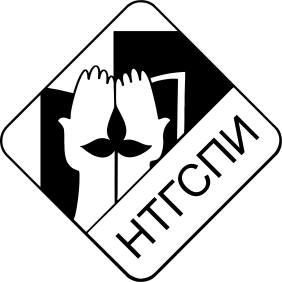 НИЖНЕТАГИЛЬСКИЙ ГОСУДАРСТВЕННЫЙСОЦИАЛЬНО-ПЕДАГОГИЧЕСКИЙ ИНСТИТУТ(филиал) ФГАОУ ВО РГППУ  Лицензия: серия 90Л01 №0009037 (регистрационный №2003 от 17.03.2016г.)